RECURSOS PARA INMIGRANTESEl uso de programas de alimentos públicos NO afecta su estado migratorio Su información personal NO se comparte con las autoridades de inmigraciónRecursos disponibles para todos los que califiquen—independientemente de su estado migratorio          EBT Pandémico WIC (programa para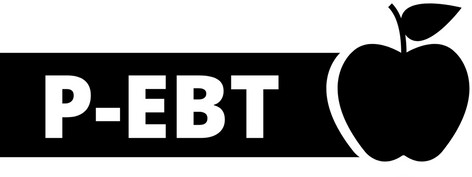 mujeres, bebés y niños)WICComida de la EscuelaComidas gratis para personas mayores y personas con discapacidadesDistribuciones de comida gratisSNAP ayuda a las familias inmigrantes a ahorrar dinero—Reciba hasta $200 en una tarjeta EBT todos los meses para alimentosLos inmigrantes calificados y los ciudadanos son elegiblesLos inmigrantes indocumentados, los beneficiarios de DACA y lostitulares de TPS no pueden inscribirse en SNAP, pero pueden inscribir a miembros de la familia que son elegiblesLos padres indocumentados pueden inscribir de manera segura a niños ciudadanos y miembros calificados del hogarSNAP: Programa de Asistencia Nutricional Suplementaria, también conocido como 'Estampillas de Comida'Los programas de alimentos públicos y SNAP no son una carga públicaDescubra si la carga pública se aplica a usted: www.keepyourbenefits.orgRECURSOS LOCALES: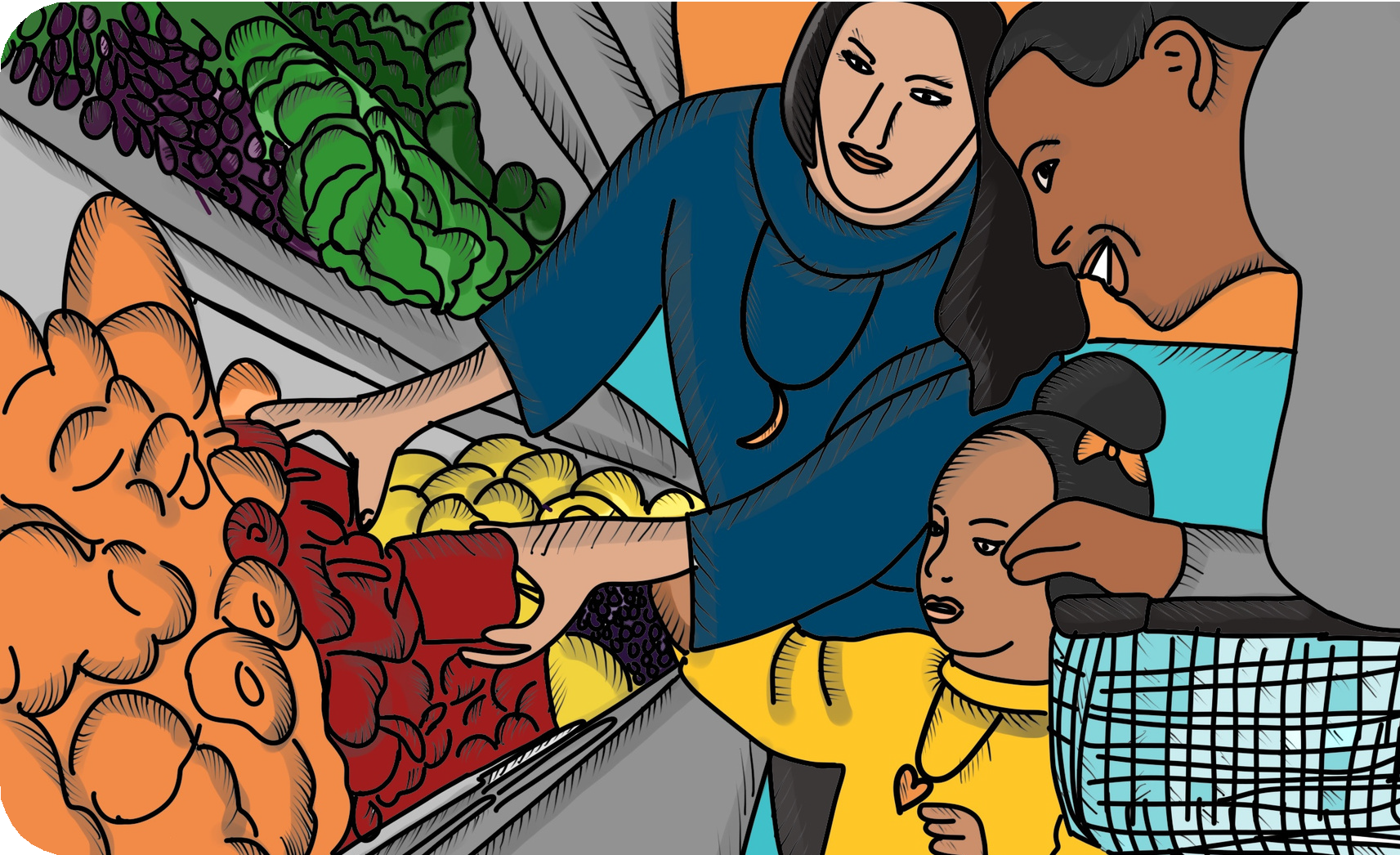 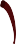 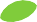 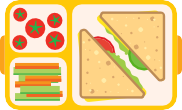 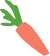 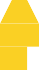 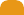 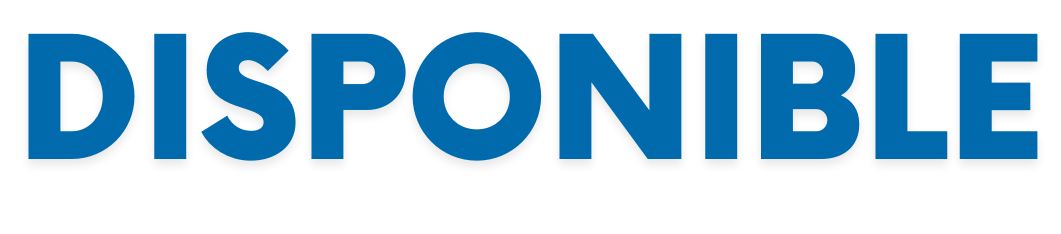 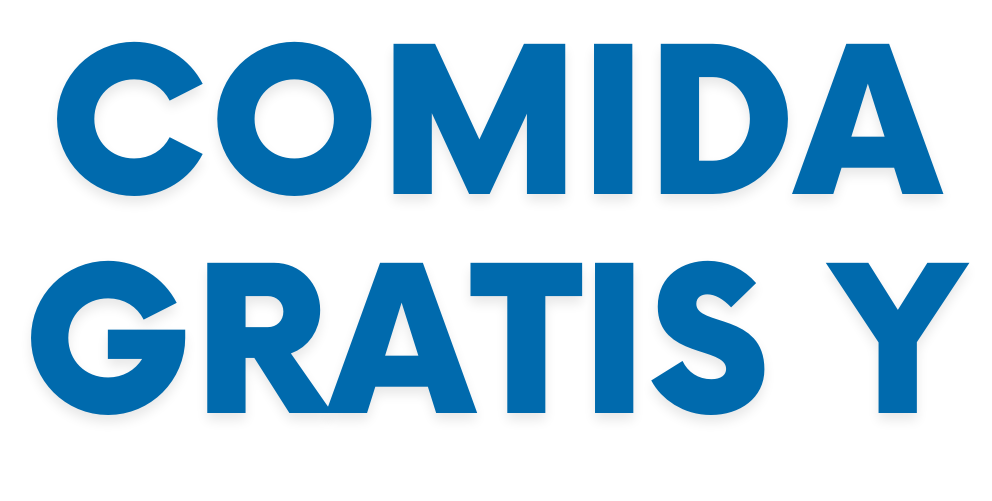 AÑADA INFORMACIÓN DE REFERENCIA PARA SERVICIOS DE NUTRICIÓN DE LA ESCUELA, DISTRIBUCIÓN DE ALIMENTOS Y ASISTENCIA PARA APLICAR SNAP.¡SNAP proporciona dinero extra para comestibles durante la pandemia!Puede calificar si los ingresos de su familia están por debajo del límite (ingresos bajos o sin ingresos).Llame para más información:[añadir información de contacto]